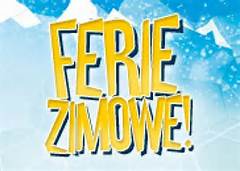 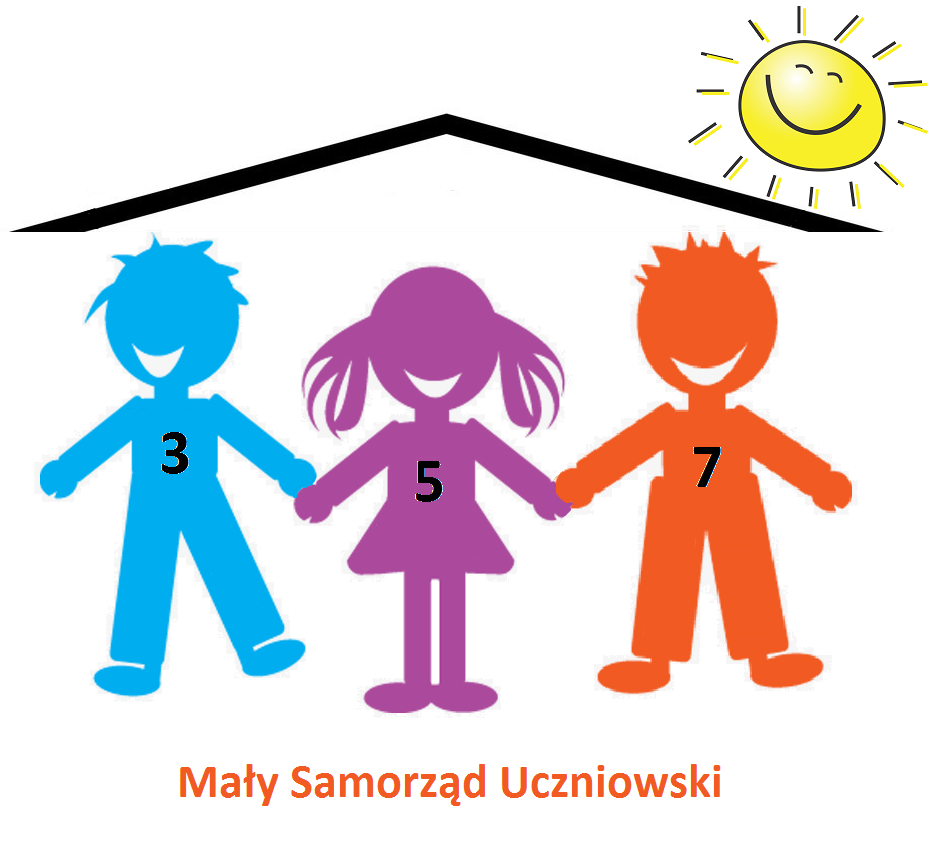      Mały Samorząd Uczniowski Słonecznej Szkoły Podstawowej nr 357w styczniu 2016 r. zaprosił uczniów  do udziału w konkursie plastycznym pt.: " Bezpieczne Ferie, czyli jak bawić się zimą" Oto wyniki: I miejsce:      Gabriela Rudzka / klasa IIEWyróżnienia: Ines Bulele/ IIFBartosz Seweryn/ IFAntosia Panzel/ IIDOla Wisniewska/ IGNatalia Król/ IIDMikołaj Rudzki/ OAWeronika Czapska / 1L Serdecznie GRATULUJEMY !!!!!opracowała:  Lucyna Borkowska/ opiekun Małego Samorządu Uczniowskiego